Викторина по сказке А. С. Пушкина «Сказка о царе Салтане…» 1. Почему царь взял в жены третью девицу? 2. Кем назначил царь остальных двух девушек? 3. Почему сестры пытались навредить царице? 4. Почему царица с ребенком оказалась в бочке в океане? 5. Как им удалось спастись? 6. Что необычного происходило с мальчиком во время плавания по океану? 7. Какое оружие смастерил царевич? 8. Какую птицу он спас от коршуна? 9. Каким был первый подарок царевичу от лебедь — птицы? 10. Почему грустил князь Гвидон после отплытия купцов? 11. В каких насекомых превращала лебедь князя, чтобы он смог навестить отца? 12. Что мечтал перенеси из леса Гвидон в свой город? 13. Из какого материала князь построил белочке дом? 14. Кого прислала лебедь для охраны города? 15. Как выглядела царевна, превратившаяся из лебедя? 16. Посетил ли царь Салтан чудный город князя Гвидона? 17. Кто был против поездки царя? 18. Чему обрадовался царь Салтан больше всего при посещении чудо — города? 19. Что стало с сестрами царицы и Бабарихой? 20. Как отпраздновали герои радостную встречу?  Викторина по сказке А. С. Пушкина «Сказка о попе и о работнике его Балде» 1. В каком месте поп решил «присмотреть товару»?2. Кто заговорил с попом? 3. Какого работника искал поп? 4. Что должен делать работник в хозяйстве попа? 5. Какую оплату попросил Балда за год работы? 6. Хорошим ли работником был Балда? 7. Почему Балда нравился всем, кроме попа? 8. Куда посоветовала попадья своему мужу отправить Балду? 9. Где жили черти? 10. Что придумали черти, чтобы не отдавать оброк Балде? 11. Кто бежал вместо Балды вокруг моря? 12. Куда пообещал забросить Балда палку черта? 13. Сколько шагов сделал чертенок с поднятой лошадью? 14. Как Балда перехитрил черта в испытании с лошадью? 15. Удалось ли работнику получить у чертей оброк? 16. Сколько мешков оброка принес Балда? 17. Обрадовался ли поп оброку? 18. Что случилось с попом от первого щелчка? 19. Как подействовал на попа второй щелчок? 20. Что стало после третьего щелчка с попом? 21. За что был наказа поп? Викторина по сказке А. С. Пушкина «Сказка о золотом петушке» 1. Как звали царя, жившего в тридевятом царстве? 2. Как он вел себя с соседними царствами? 3. Как стали поступать соседи, когда царь состарился? 4. К кому за помощью обратился старый и уставший государь? 5. Что подарил мудрец царю? 6. Как работал подарок? 7. Что пообещал царь мудрецу за помощь? 8. Справлялся ли петушок со своей работой? 9. С какой стороны пришла беда? 10. Кто повел войска на сражение? 11. Сколько сыновей было у царя? 12. Почему старый государь вынужден был сам вести войско на восток? 13. Сколько дней было войско в пути? 14. Что случилось с царскими сыновьями и их войсками? 15. Кто вышел из богатого шатра? 16. Почему царь недолго горевал по убитым сыновьям? 17. Как долго пировал царь с молодой царицей? 18. С какой дерзкой просьбой обратился к государю мудрец? 19. Выполнил ли его просьбу разгневанный царь? 20. Как царь погиб? Викторина по сказке А. С. Пушкина «Сказка о мертвой царевне и о семи богатырях» 1. Сколько месяцев царица ждала, не отходя от окна мужа?2. Кто родился в царской семье? 3. Что случилось с царицей? 4. Какой необычный предмет был у новой жены царя? 5. О чем каждый раз спрашивала зеркальце царица? 6. Почему зеркальце оказалось брошенным под лавку? 7. Что приказала злая мачеха сделать служанке с царевной? 8. Почему девушка осталась жива? 9. Кто отправился на поиски царевны? 10. У кого девушка нашла приют? 11. В кого превратилась злая мачеха, чтобы погубить царевну? 12. Кто пытался защитить девушку? 13. Какой отравленный предмет дала колдунья царевне? 14. Что случилось с девушкой? 15. Как поступили со своей гостьей богатыри? 16. К кому обращался за помощью Елисей? 17. Как ожила царевна? 18. Что сделала с волшебным зеркальцем злая царица, когда узнала, что девушка ожила и стала еще красивее? 19. Что стало со злой мачехой, когда она увидела падчерицу? 20. Чем закончилась сказка? Викторина по сказке А. С. Пушкина «Сказка о рыбаке и рыбке» 1. Как называлось жилье, в котором жили старик со старухой? 2. Какой водоем был рядом: пруд, река, озеро или море? 3. Чем старик ловил рыбу? 4. Чем занималась старуха? 5. Сколько раз пришлось забрасывать сеть старику, чтобы поймать рыбу? 6. Почему старик понял, о чем просила его рыбка? 7. Чем еще была необычна пойманная стариком рыбка? 8. Что пленница предложила старику? 9. Воспользовался ли рыбак предложением золотой рыбки? 10. Кто заставлял ходить старика к морю с просьбами? 11. Сколько раз он это делал? 12. Перечисли, что нужно было старухе? 13. Почему баба не могла остановиться в своих просьбах? 14. Почему рыбка выполнила четыре просьбы старика? 15. Как старуха стала обращаться с мужем? 16. Как с каждой просьбой менялась погода на море? 17. Почему рыбка ничего не сказала старику в последний раз? 18. Что увидел рыбак, вернувшись домой? 19. Сколько лет рыбачил старик, когда случилась эта история? 20. Что высмеивает А. С. Пушкин в этой сказке  взято с http://shkolabuduschego.ru/viktorina/po-skazkam-pushkina.html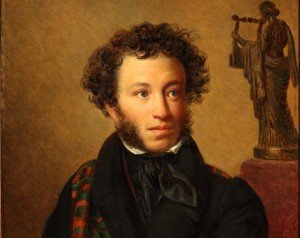 Литературная викторина по произведениям Пушкина А.С. Кто пел русскую народную песню «Во саду ли в огороде» в одной из сказок А.Пушкина? Что это за праздник — «Пушкинский день России»? Назовите дату этого праздника. «Подруга дней моих суровых» — это кто? Кто такие Кюхля, Француз и Жанно? Почему Александра Пушкина звали в лицее Французом? Где находился лицей, в котором учился А.С. Пушкин? «Четырёхстопный ямб мне надоел, им пишет всякий», — чуть лукавит поэт, начиная этими строчками свою шуточную поэму «Домик в Коломне». А какой стихотворный размер был самым любимым у А.Пушкина? «Друзья мои, прекрасен наш союз!». О каком союзе речь в стихотворении?  Какое стихотворение читал А.Пушкин, когда выпускался из лицея?  Какое историческое событие совпадает по времени с учением А.Пушкина в Царскосельском лицее? ( Самый нелюбимый предмет Александра Пушкина в лицее? Какой ориентир есть на пути в царство славного Салтана? Сказка о мёртвой царевне и семи богатырях. Кто предупреждал, как мог, царевну о том, что яблоко есть не нужно и был готов ценой своей жизни защитить царевну? ( «Три девицы под окном пряли поздно вечерком». Что сделала бы каждая из девиц, если бы была царицей?  Какое время года было любимым у А. Пушкина? Если можно, подтвердите это.  «Пора, красавица, проснись: Открой сомкнуты негой взоры Навстречу северной Авроры, Звездою севера явись!» Кто такая Аврора? В каком произведении А.Пушкина повествуется о наводнении в 1924 году Петербурге? Болдинская осень – что это? Какие оперы и балеты по произведениям А.Пушкина вы знаете? 